СодержаниеВведение1. Общие сведения о базе практики2. Внутренняя и внешняя структура МБУК «Централизованная библиотечная система»3. Нормативные документы, на основе которых осуществляется деятельность муниципального бюджетного учреждения культуры4. Категории обслуживаемого населения5. Самостоятельная работа практиканта на базе УчрежденияЗаключениеЛитература, источникиВведениеПрактика - одна из важнейших составляющих профессиональной подготовки студента. Практика является составной частью основной образовательной программы высшего профессионального образования.Я, Гончарова Елена Дмитриевна, проходила практику с 27.06. 2016 по 24.07.2016г. на базе Центральной городской библиотеки Муниципального Бюджетного Учреждения Культуры «Централизованная Библиотечная Система», Досуговый отдел.Отчет состоит из введения, основной части, разбитой на пять подразделов, заключения, списка литературы, приложений и дневника практики. Общее количество страниц — 14 (без учета приложений). Список литературы насчитывает 8 наименований, включая ссылки. Количество таблиц — 2, приложений — 3, плюс дневник практики.В ходе практики были поставлены следующие цели и задачи:Цель практики: познакомиться со структурой и основным содержанием деятельности учреждения, касающейся работы с молодежью и юношеством; с особенностями профессиональной деятельности специалистов различного профиля, работающих в данном учреждении и их методами взаимодействия с молодежью. Углубить и закрепить научно-теоретические знания по выбранной специальности, выработать навыки практической и исследовательской работы, ознакомиться с системой практической работы с молодежью, закрепить практические навыки работы с документацией.Задачи практики:1) Сформировать собственное мировоззрение как будущего специалиста системы организации работы с молодёжью, его приобщению к профессиональной деятельности;2) Получить более полное и целостное представление о системе работы с молодёжью в различных учреждениях;3) Самоопределиться, как будущий специалист системы организации работы с молодёжью;4) Познакомиться с основными типами учреждений и организаций этой системы, изучить специфику работы, структуру учреждений, выбранных для профессионально-практической практики, цели, функции, содержание и направления работы различных учреждений библиотечного обслуживания, отделов по работе с молодёжью и отделов досуга;5) Ознакомиться с содержанием основных должностных обязанностей сотрудников, документацией, нормативно-правовыми основами их профессиональной деятельности;6) Сформировать собственную социальную и профессиональную ориентацию;7) Создать мотивацию к квалифицированной профессиональной деятельности путём вовлечения в коллективы, занимающиеся работой с молодежью;8) Ознакомиться с охраной труда и техникой безопасности на непосредственном рабочем месте;9) Создать и реализовать собственный инициативный творческий молодежный проект в рамках практики и стабильно поддерживать его функционирование.Общие сведения о базе практикиПроизводственная (профессионально-практическая) практика пройдена в Центральной городской библиотеке МБУК «Централизованная Библиотечная Система».Юридический адрес: 653000, Кемеровская область, г. Прокопьевск, пр. Шахтеров, 51.тел.: (3846) 61-02-46, 61-02-44.факс: 61-02-46.E-mail: cbs_prk@mail.ruЧасы работы: 9.00-18.00ч.Внутренняя и внешняя структура МБУК «Централизованная библиотечная система»Организационно - правовая форма: муниципальное бюджетное учреждение культуры.Директор: Клименко Надежда Михайловна.Учреждение имеет в своем составе структурные подразделения,расположенные по адресу:- центральная городская библиотека, пр-т Шахтеров, 51;- центральная детская библиотека им. А.С. Пушкина, пр-т Шахтеров, 2;- библиотека No 1, ул. Гагарина, 33;- библиотека No 2, ул. Союзная, 66;- библиотека No3, ул. Морозовой, 62;- библиотека No 5, ул. Обручева, 43;- библиотека No 6, ул. 10 мкр, 15-а;- детская библиотека No 7, ул. Союзная, 9;- детская библиотека No 8, ул. Кучина, 8;- детская библиотека No 9, ул. 10 мкр, 7-93;- детская библиотека No 10, пер. Революции, 10;- детская библиотека No 12, ул. Цикличная, 27;- детская библиотека No 13, пр-т. Гагарина, 31-а;- юношеская библиотека No 15, пр-т Ленина, 47;- детская библиотека No 16, ул. Гайдара, 54;- библиотека No 17, ул. Пионерская, 35;- библиотека No 21, ул. Кучина, 9;- библиотека No 22, ул. И. Черных, 5;- библиотека No 23 "Маяк", ул. Институтская, 74.Клубы и читательские объединения при МБУК «ЦБС» г. Прокопьевска:- Диалог;- Сказочная светлица;- Маяк;- Малышок;- Надежда;- Сударушка;- Поэтический клуб; - Книжный бриз;- Золотой возраст;- Свой вариант;- Вдохновение.Молодежные объединения и клубы на базе МБУК «ЦБС» по работе с молодежью и юношеством:- Молодежное творческое объединение «Млечный путь».Руководитель: Чумрина Елена Валентиновна, заведующий юношеской библиотекой.[1]- Молодежный литературно-творческий клуб «Свой Вариант».Председатель: Гончарова Елена Дмитриевна, волонтер ЦБС.(табл.1)Таблица 1 – «Свой Вариант». Информационная справка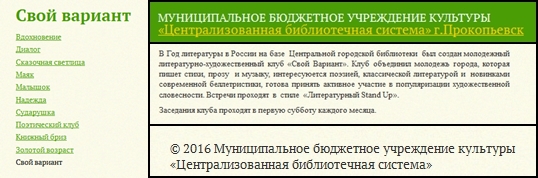 библиотечный население обслуживаниеУчреждение осуществляет свою деятельность в соответствии с целями и задачами деятельности, определенными в соответствии с федеральными законами, законами Кемеровской области, муниципальными правовыми актами, иными нормативными правовыми актами Российской Федерации и настоящим Уставом, путем выполнения работ, оказания услуг в сфере культуры. Муниципальное задание для Учреждения в соответствии с предусмотренными его учредительными документами, основными видами деятельности формирует и утверждает Учредитель.Предметом деятельности Учреждения является обеспечение библиотечного обслуживания населения.Основными принципами деятельности Учреждения являются:- обеспечение конституционного права граждан на библиотечное обслуживание независимо от пола, возраста, национальности, образования, социального положения, политических убеждений, отношения к религии;- создание условий для всеобщей доступности информации и культурных ценностей, сосредоточенных в фондах Учреждения;- содействие в сохранении и развитии единого социокультурного и информационного пространства Российской Федерации.Целями деятельности Учреждения являются:- сохранение накопленных знаний, памяти человечества в виде документов и других носителей информации;- распространение знаний и информации в обществе, информационнобиблиографическое обслуживание населения;- культурно-просветительская деятельность, направленная на удовлетворение духовных и культурных потребностей каждого члена общества.Задачами учреждения являются:- организация библиотечного, библиографического и информационного обслуживания физических и юридических лиц независимо от их организационно - правовой формы;- удовлетворение информационных, общекультурных, образовательных потребностей и запросов жителей города;- сбор, учет, организация хранения и сохранности универсального библиотечного фонда;- создание комфортных условий пользования библиотечными и информационными услугами, обеспечение оперативного доступа, поиска и получения библиотечных документов и информации;- постоянное обновление основных библиотечно - информационных ресурсов (документный фонд, информационные базы данных) на основе изучения и учета потребностей жителей города.- Научно - исследовательская деятельность в области библиотековедения и краеведенья;- Изучение опыта работы российских библиотек и международного библиотечного сообщества;- Работа (совместно с ведущими библиотеками региона) по формированию единого информационного пространства Кемеровской области.Учредителем Учреждения является муниципальное образование Прокопьевский городской округ, в лице Управления по культуре администрации города Прокопьевска, далее по тексту «Учредитель», которое осуществляет функции и полномочия учредителя Учреждения в соответствии с федеральным законодательством, законодательством Кемеровской области и нормативными правовыми актами муниципального образования «Прокопьевский городской округ». Учредитель несет ответственность за организацию библиотечного обслуживания населения Учреждением, комплектование и обеспечение сохранности его библиотечных фондов.[2]3. Нормативные документы, на основе которых осуществляется деятельность муниципального бюджетного учреждения культурыПолномочия:Учреждение является получателем бюджетных средств. Главным распорядителем бюджетных средств является Управление по культуре администрации города Прокопьевска. Финансирование осуществляется путем предоставления субсидий бюджетному учреждению.Взаимодействие Учреждения при осуществлении им бюджетных полномочий получателя бюджетных средств с главным распорядителем бюджетных средств, в ведении которого оно находится, осуществляется в соответствии с Бюджетным кодексом Российской Федерации.Собственником имущества Учреждения является муниципальное образование Прокопьевский городской округ. Полномочия собственника имущества Учреждения выполняет Комитет по управлению муниципальным имуществом города Прокопьевска, далее Комитет.Учреждение является юридическим лицом, имеет обособленное имущество, самостоятельный баланс, лицевые счета в территориальных отделениях федерального казначейства, печать со своим наименованием, бланки, штампы. Учреждение от своего имени приобретает и осуществляет имущественные и неимущественные права, несет обязанности, выступает истцом и ответчиком в суде в соответствии с законодательством Российской Федерации.[3]Учреждение отвечает по своим обязательствам всем находящимся у него на праве оперативного управления имуществом, как закрепленным за Учреждением собственником имущества, так и приобретенным за счет доходов, полученных от приносящей доход деятельности, за исключениемособо ценного движимого имущества, закрепленного за Учреждением собственником этого имущества или приобретенного Учреждением за счет выделенных собственником имущества Учреждения средств, а также недвижимого имущества.Комитет не несет ответственности по обязательствам Учреждения.Учреждение не отвечает по обязательствам собственника имущества Учреждения.Учреждение является муниципальным бюджетным общедоступным информационным и культурно-просветительским центром.В Учреждении могут создаваться, либо закрываться имеющиеся отделы, деятельность которых отвечает требованиям настоящего Устава.Учреждение в своей деятельности руководствуется Конституцией Российской Федерации,[4] Гражданским кодексом Российской Федерации,[5] Законом Российской Федерации «О культуре»,[6] иными нормативными правовыми актами Российской Федерации, Кемеровской области, муниципального образования Прокопьевского городского округа и настоящим Уставом.Учреждение подотчетно:- Управлению по культуре администрации города Прокопьевска;- Комитету по управлению муниципальным имуществом города Прокопьевска;- Иным органам государственной власти по вопросам, относящимся к их компетенции в соответствии с законодательством РФ.4. Категории обслуживаемого населенияЗа время прохождения производственной (профессионально-практической) практики выяснилось, что отдел досуга Центральной городской библиотеки работает с молодежью Прокопьевска и активно участвует в самых разнообразных социальных программах, направленных на образование, досуг, литературное и культурное развитие молодежи города. Волонтеры библиотеки, активисты клубов и читательских объединений, сотрудники библиотеки создают инициативные социально-значимые проекты, впоследствии реализуемые на базе МБУК «ЦБС». После ознакомления с категориями населения, с которыми непосредственно проводится работа, было выяснено, что деятельность отдела досуга направлена не только на молодых людей, но и детей, молодые семьи, людей зрелого возраста и пенсионеров. И не имеет совершенно никакого значения их социальный уровень, уровень образования и материальный достаток.5. Самостоятельная работа практиканта на базе УчрежденияМолодежный литературно-творческий клуб при ЦБС г. Прокопьевска в лице художественного руководителя и председателя, Гончаровой Елены, являющейся практикантом, творческое объединение "Открытие" при ДК Красная Горка запустили первую ежегодную интеграционную социальную акцию "Свет особого равенства". Цель данной акции - раскрытие творческого потенциала инвалидов через фото. Автор идеи – Лариса Никонова. Организатор и координатор – Елена Гончарова. В акции приняли участие восемь человек в качестве «моделей» и фотограф новокузнецкого Союза Журналистов. Место проведения: прокопьевский сквер Молодежи (Петра и Февронии). Первоначальные задачи практиканта-организатора: согласовать акцию с непосредственным руководителем практики, определить благоприятную дату для фотосессии, продумать концепцию для каждого персонажа, организовать явку участников, провести рекламную акцию среди городской молодежи и опубликовать посты в социальных сетях. Выполнено успешно.Практикантом в должности председателя литературно-творческого молодежного клуба "Свой Вариант" было проведено ежемесячное собрание клуба «Свой Вариант». Поскольку состав клуба мобилен, из общего числа участников (42 человека) на июльском собрании присутствовали девять человек, считая председателя и нового члена. Задачи, поставленные перед практикантом: познакомить представителей клуба с новым участником, определить потенциал новичка посредством его участия в упражнении «литературный отчет», заинтересовать его в деятельности молодежного клуба. Данные задачи реализованы успешно. Социальное взаимодействие между участниками налажено, что являлось целью данного собрания.Практикантом были проведены репетиции кружков, являющихся дочерними ветвями литературного клуба.Практикантом при помощи соавтора и координатора проекта «Литературный», организованного на базе ЦБС, была запущена летняя инициатива «StandUP-волонтерство». Целью данной инициативы являлось привлечение молодежи города Прокопьевска к участию в проекте «Литературный» посредством волонтерской деятельности под эгидой проекта. Задачи, к выполнению которых приступил практикант: во время туристической поездки в Керлегеш в качестве одного из двух волонтеров, прикрепленных к детскому реабилитационному центру «Радуга» и обществу «Рубикон»:- перенос колясок, тяжелых вещей и палаток из автобуса и обратно;- физическая помощь подросткам, ограниченным в передвижении;- установка палаток;- приготовление пищи;- разведение костров;- дежурство у воды во время купания подростков и детей центра «Радуга»;- вечерние мероприятия, направленные на досуг молодежи (игры, песни, истории)- дневные спортивные мероприятия, проводимые с целью интеграции инвалидов в общество;- развлекательные мероприятия(дискотека, мини-квесты).Практикантом оказана помощь в создании досуговой вечерней программы. Дети под руководством волонтеров пели песни, играли в мафию, слова, рассказывали друг другу истории. Спартакиада, проведенная «Рубиконом» для детей из «Радуги», прошла также успешно. Волонтеры в количестве двух человек следили за безопасностью и порядком, помогали детям и подросткам с ДЦП забить мячик, попасть в кольцо и получить удовольствие от мероприятия. Сценарий развлекательных мероприятий, сочиненный волонтерами, был связан с окружающей средой и шорскими легендами. Мини-квесты, в организации и придумывании которых участвовал практикант, были направлены на единение и дружбу. Задействовать инвалидов в подвижном мероприятии, а именно дискотеке, было не просто. Изначально дети стеснялись. Задачей практиканта было максимально их раскрепостить и заставить поверить в собственные силы.В следующем этапе «Волонтерства» посредством проведенных практикантом информационных агитационных рассылок в соцсетях, разъяснительных бесед о сути инициативы среди представителей ЦБС и по методу «сарафанного радио» участие приняли уже 5 человек, включая практиканта. Одинокой пенсионерке, чей отец погиб во время ВОВ, на добровольные пожертвования была отпечатана табличка «Бессмертный полк» с единственной сохранившейся у нее фотографией отца.В рамках производственной практики был проведен вступительный цикл мероприятий «Литературный StandUP» на параллельной площадке в городе Новокузнецке, открытой в июле 2016-го года. Практикант являлся организатором, координатором, сценаристом и ведущим. При перезагрузке проекта главная цель – оживить интерес молодежи к литературе и собрать творческую молодежь под знамена социально-значимого проекта, в том числе повысив явку в городские библиотеки, сохранена. Стабильно принимают участие в качестве зрителей и выступающих от 20 до 35 человек. (сценарий одной из постановок см. в приложениях)ЗаключениеСтуденческая практика – это очень важный опыт в жизни студента, так как, во-первых: практика – обязательная часть основного образовательного процесса и осуществляется, как правило, вне стен родного ВУЗа в порядке выполнения студентами практических производственных заданий на предприятиях, в организациях и учреждениях. И, во-вторых, выполнение студентами программ практики в полном объеме должно формировать у выпускников ВУЗа практические компетенции, навыки и умения, необходимые им в избранном направлении (специальности) профессиональной деятельности. Нельзя забывать и о другом важном аспекте практики в процессе формирования современного специалиста — его социализации. Умение найти собственное место в новом трудовом коллективе, попытаться реализовать собственную самостоятельность, в том числе и материальную, подчинить себя решению общей производственной задачи, не утратив при этом инициативности и собственной индивидуальности — еще одна задача производственной практики.В ходе прохождения практики произошло ознакомление с условиями работы в Муниципальном Бюджетном Учреждении Культуры «Централизованная Библиотечная Система», правами и обязанностями сотрудников, формами и методами эффективной организационной работы с молодежью. Сталкиваясь с определенными трудностями и типичными проблемами во время прохождения практики, были найдены эффективные и нестандартные, интересные способы преодоления и решения этих проблем и возникших трудностей.По окончании написания отчёта о производственной (профессионально-практической) практике подведены следующие итоги:Производственная практика была пройдена в соответствии с календарным графиком, прописанным в договоре на прохождение.	Цели практики и её задачи были успешно выполнены, а именно: произведено ознакомление со структурой и основным содержанием деятельности учреждения, касающейся работы с молодежью и юношеством; с особенностями профессиональной деятельности специалистов различного профиля, работающих в данном учреждении и их методами взаимодействия с молодежью. Углублены и закреплены научно-теоретические знания по выбранной специальности, выработаны навыки практической и исследовательской работы.Создан и реализован собственный инициативный творческий молодежный проект в рамках практики, сформировалось собственное мировоззрение как будущего специалиста в системе по работе с молодёжью, в ходе прохождения практики получено ценное представление о современной молодёжи: о её вкусах, привычках и тенденциях в отношении литературы и общественных инициатив. А также было получено исчерпывающее практическое представление об организации различных мероприятий, учитывая, конечно, специфику данного учреждения культуры поселения. Таким образом, во время прохождения практики составлено мнение: молодежь, интересующаяся творчеством и социальными проектами, интересна с точки зрения психологии и, хотя в некоторых случаях молодые люди слишком своеобразны, но их проблемы представляют огромный интерес с точки зрения организатора работы с молодежью. А расширение круга интересов и возможность посещать абсолютно разные мероприятия – задача отдела по досугу ЦБС, а также социальных программ и социально-значимых волонтерских проектов.Также во время прохождения практики произошло ознакомление с содержанием основных должностных обязанностей работника Центральной городской библиотеки и их календарным планом, было выдвинуто несколько предложений по организации досуга молодежи и сопутствующих этому мероприятий. Произведен анализ многочисленной документации, связанной с этой работой, основными архивными методами и методами планирования мероприятия и оформления положений, а так же нормативно-правовыми основами профессиональной деятельности.Поставленные за время практики задачи выполнены, цели достигнуты в полном объеме.Размещено на Allbest.ru